Contemplative ServiceFor Wednesday, January 31, 2024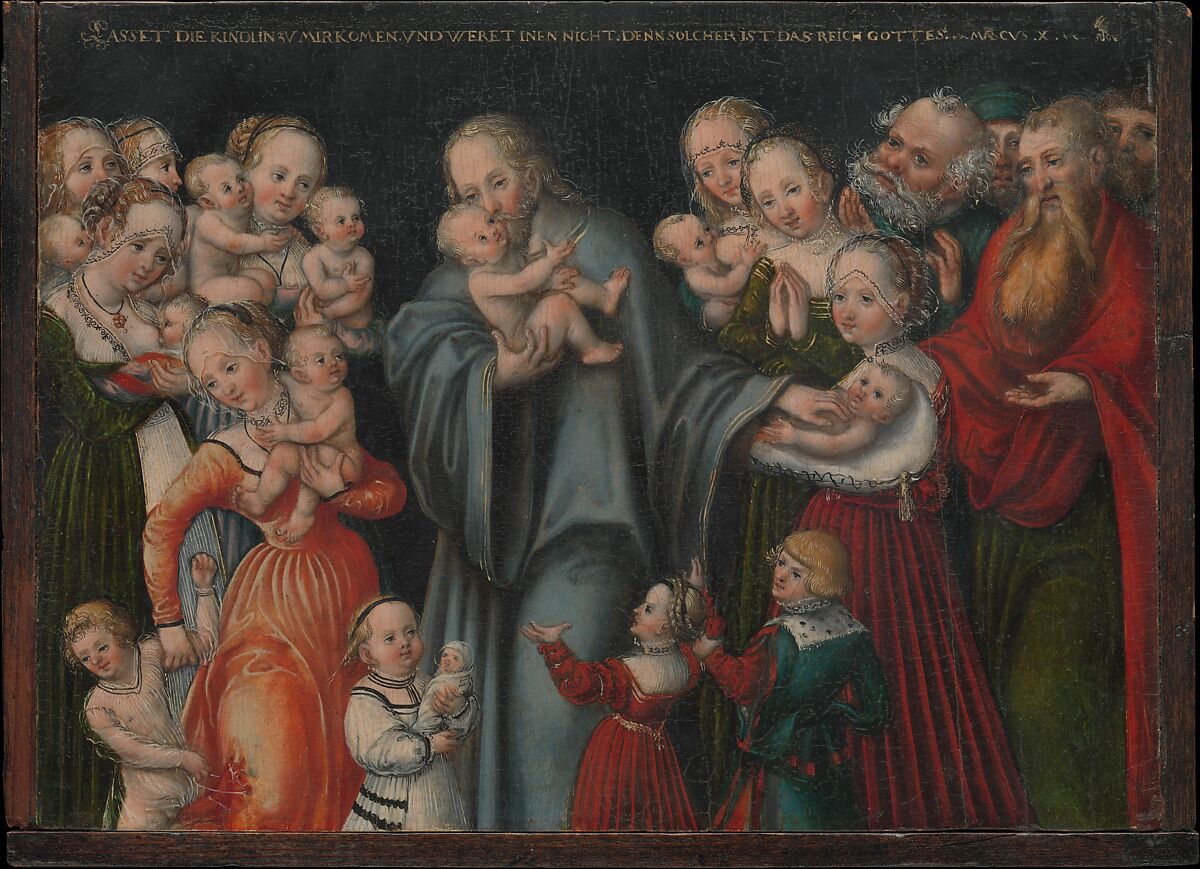 Painting by Lucas Cranach the YoungerAlways we begin again.—St. BenedictFirst reading: Ecclesiastes 3:11God has made everything beautiful in its time. The Holy One has also set eternity in the human heart; yet no one can fathom what God has done from beginning to end.Music: Bach, Prelude 1 in C Major, BWV 846, performed by Tzvi Erezhttps://www.youtube.com/watch?v=PXMVkQ70I88Second reading: Mother Teresa of CalcuttaWhen you have nothing left but God, you have more than enough to start over again.Music: Chopin, Prelude in E minor, Op. 28, No. 4, performed by Eric Luhttps://www.youtube.com/watch?v=90wBhBZjAUQTime of silent contemplationFew souls understand what God would accomplish in them if they were to abandon themselves unreservedly to Godself and if they were to allow God’s grace to mold them accordingly."—Saint Ignatius of LoyolaCommunal Blessing:Sacred Expanse,  Our limits hold us so tightly.  We regret our endings before we ever arrive at them.  In a world so obsessed with, and defined by loss, help us to cradle our beginnings.  The start of a friendship.  A green leaf in the palm.  A crescent moon carving its light into the evening sky.  You, whose wholeness unfolds forever and forevermore, cradle each of us as one of your beginnings.  Teach us to cherish all that is tender and unfinished.  Amen.Music: Kabalevsky, Prelude No. 1 in C major, Op. 38, performed by Vladimir Horowitzhttps://www.youtube.com/watch?v=qwDEsDp3qf8May each day open a new beginning, bringing forth eagerness, clarity, and kindness.